УКАЗПРЕЗИДЕНТА РЕСПУБЛИКИ АДЫГЕЯО СОВЕТЕ СТАРЕЙШИН РЕСПУБЛИКИ АДЫГЕЯВ целях сохранения исторических традиций, культуры, преемственности поколений, активной опоры на мудрость, жизненный опыт ветеранов Республики Адыгея, повышения роли старейшин в укреплении общественно-политической стабильности, мира, согласия и дружбы народов многонациональной Республики Адыгея постановляю:1. Образовать Совет старейшин Республики Адыгея.(в ред. Указов Главы Республики Адыгея от 01.06.2012 N 123, от 01.03.2013 N 24)2. Утвердить Положение о Совете старейшин Республики Адыгея согласно приложению N 1.(в ред. Указов Главы Республики Адыгея от 01.06.2012 N 123, от 01.03.2013 N 24)3. Утвердить состав Совета старейшин Республики Адыгея согласно приложению N 2.(в ред. Указов Главы Республики Адыгея от 01.06.2012 N 123, от 01.03.2013 N 24)4. Настоящий Указ вступает в силу со дня его подписания.Президент Республики АдыгеяА.ДЖАРИМОВМайкоп24 июня 1997 годаN 179Приложение N 1к УказуПрезидента Республики Адыгеяот 24 июня 1997 г. N 179ПОЛОЖЕНИЕО СОВЕТЕ СТАРЕЙШИН РЕСПУБЛИКИ АДЫГЕЯ1. Совет старейшин Республики Адыгея (далее - Совет) является консультативно-коллегиальным органом, осуществляющим свою деятельность на общественных началах.2. Деятельность Совета строится на основе общественной инициативы, реализуется в виде предложений, рекомендаций и консультаций органам государственной власти Республики Адыгея по наиболее актуальным проблемам общественной, культурной и социально-экономической жизни Республики Адыгея, а также по вопросам совершенствования деятельности органов государственной власти Республики Адыгея.3. Совет в своей деятельности руководствуется Конституцией Российской Федерации, Конституцией Республики Адыгея, федеральным законодательством, законодательством Республики Адыгея, а также настоящим Положением.4. Основными задачами Совета являются:1) разработка предложений по вопросам межнационального согласия, участие в их реализации, содействие в достижении доверия и взаимопонимания между народами Республики Адыгея;2) активное участие в нравственном воспитании подрастающего поколения;3) возрождение высоких национальных, нравственных традиций и обычаев;4) содействие сохранению стабильности, гражданского и национального согласия в Республике Адыгея;5) расширение связей с субъектами Российской Федерации;6) выработка предложений по межконфессиональному согласию между традиционными религиями;7) разработка рекомендаций по вопросам социально-экономического развития Республики Адыгея.5. Для решения возложенных задач Совет вправе:1) проводить заседания, "круглые столы", встречи с населением Республики Адыгея, выступать в средствах массовой информации;2) взаимодействовать с советами ветеранов войны, труда, Вооруженных Сил Российской Федерации и правоохранительных органов;3) участвовать в мероприятиях, имеющих общественно-политическое значение;4) содействовать созданию советов старейшин в муниципальных образованиях;5) создавать рабочие группы для проработки предложений, связанных с решением возложенных на Совет задач;6) в пределах своей компетенции обращаться в органы государственной власти Республики Адыгея, органы местного самоуправления, общественные организации (объединения), религиозные объединения и к гражданам.6. Состав Совета формируется из числа наиболее уважаемых и авторитетных представителей старшего поколения Республики Адыгея по рекомендациям органов местного самоуправления и общественных организаций (объединений). Состав Совета утверждается Главой Республики Адыгея.7. Председатель Совета и его заместители избираются на заседании Совета большинством голосов от общего числа членов Совета.8. Председатель Совета:1) руководит деятельностью Совета, ведет заседания Совета, организует работу Совета;2) обеспечивает и контролирует выполнение решений Совета;3) подписывает от имени Совета все документы;4) определяет состав рабочих групп, создаваемых Советом.9. В случае отсутствия председателя Совета его функции выполняет один из заместителей председателя Совета по поручению председателя Совета.10. Заседания Совета созываются председателем Совета, проводятся по мере необходимости, но не реже одного раза в квартал.11. Заседание Совета считается правомочным, если на нем присутствует более половины членов Совета.12. Решения Совета принимаются простым большинством голосов от общего числа присутствующих на заседании членов Совета. В случае равенства голосов решающим является голос председательствующего на заседании Совета.13. Решения Совета оформляются протоколом, который подписывается председательствующим на заседании Совета, и носят рекомендательный характер.РуководительАдминистрации Президента Республики Адыгеяи Кабинета Министров Республики АдыгеяР.ПАНЕШПриложение N 2к УказуПрезидента Республики Адыгеяот 24 июня 1997 г. N 179СОСТАВСОВЕТА СТАРЕЙШИН РЕСПУБЛИКИ АДЫГЕЯРуководительАдминистрации Президента Республики Адыгеяи Кабинета Министров Республики АдыгеяР.ПАНЕШ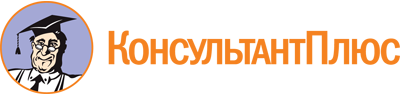 Указ Президента РА от 24.06.1997 N 179
(ред. от 04.08.2022)
"О Совете старейшин Республики Адыгея"
(вместе с "Положением о Совете старейшин Республики Адыгея", "Составом Совета старейшин Республики Адыгея")Документ предоставлен КонсультантПлюс

www.consultant.ru

Дата сохранения: 06.11.2022
 24 июня 1997 годаN 179Список изменяющих документов(в ред. Указов Президента РА от 28.03.2000 N 56,от 19.09.2000 N 144, от 27.02.2001 N 23, от 06.11.2001 N 167,от 26.07.2002 N 181, от 21.12.2005 N 103, от 19.03.2007 N 118,от 14.09.2010 N 99,Указов Главы Республики Адыгеяот 01.06.2012 N 123, от 15.06.2012 N 140, от 23.10.2012 N 200,от 01.03.2013 N 24, от 05.04.2013 N 38, от 17.06.2014 N 63,от 29.05.2015 N 79, от 22.08.2016 N 111, от 27.01.2017 N 37,от 10.04.2017 N 76, от 15.08.2017 N 130, от 13.02.2019 N 19,от 06.05.2019 N 51, от 03.06.2019 N 60, от 11.10.2019 N 126,от 28.10.2019 N 137, от 30.12.2020 N 204, от 20.12.2021 N 172,от 11.01.2022 N 2, от 20.04.2022 N 39, от 04.08.2022 N 85)Список изменяющих документов(в ред. Указа Главы Республики Адыгеяот 01.03.2013 N 24)Список изменяющих документов(в ред. Указов Главы Республики Адыгеяот 01.06.2012 N 123, от 23.10.2012 N 200, от 01.03.2013 N 24,от 05.04.2013 N 38, от 17.06.2014 N 63, от 29.05.2015 N 79,от 22.08.2016 N 111, от 27.01.2017 N 37, от 10.04.2017 N 76,от 15.08.2017 N 130, от 13.02.2019 N 19, от 06.05.2019 N 51,от 03.06.2019 N 60, от 11.10.2019 N 126, от 28.10.2019 N 137,от 30.12.2020 N 204, от 20.12.2021 N 172, от 11.01.2022 N 2,от 20.04.2022 N 39, от 04.08.2022 N 85)БагадыровНурбий Индрисович1940 года рождения, председатель Шовгеновской районной общественной организации ветеранов (пенсионеров) войны, труда, вооруженных сил и правоохранительных органов Республики Адыгея, пенсионер, аул Хакуринохабль Шовгеновского районаБжедуговИндрис Бахчериевич1944 года рождения, председатель общественной организации инвалидов Кошехабльского района, ответственный секретарь Совета ветеранов Кошехабльского района, аул Кошехабль Кошехабльского районаГонежукМугдин Салихович1948 года рождения, председатель Совета старейшин при главе администрации муниципального образования "Город Адыгейск", город АдыгейскДевтеровАлександр Владимирович1953 года рождения, пенсионер, город МайкопДзюбаИван Иванович1925 года рождения, пенсионер, город МайкопГучетльНурбий Махмудович- 1939 года рождения, ветеран труда, город МайкопЗайцевМихаил Григорьевич- 1937 года рождения, пенсионер, ветеран труда, председатель Совета ветеранов Красногвардейского района, село Красногвардейское Красногвардейского районаКандауровИзмаил Астемирович- 1936 года рождения, пенсионер, город МайкопПахольАнатолий Васильевич1950 года рождения, депутат Совета народных депутатов муниципального образования "Гиагинский район", станица Гиагинская, Гиагинский районПетровНиколай Петрович1941 года рождения, пенсионер, поселок Тульский Майкопского районаПренкоАнатолий Савельевич- 1940 года рождения, пенсионер, город МайкопТлеужМухтар Хаджимосович- 1939 года рождения, пенсионер, ветеран труда, аул Тахтамукай Тахтамукайского районаФлоринскийГеннадий Кириллович- 1937 года рождения, пенсионер, город МайкопХимишевКазбек Мухаджирович- 1936 года рождения, пенсионер, город МайкопХутызАсланбий Исмаилович- 1940 года рождения, генеральный директор открытого акционерного общества фирмы "Адыгпромстрой", город МайкопЧиназировЯнвар Хаджимусович- 1937 года рождения, заслуженный работник связи Российской Федерации, город МайкопЯхутльПшимаф Ибрагимович- 1945 года рождения, пенсионер, аул Понежукай Теучежского района